11.12.2023 № 64РОССИЙСКАЯ ФЕДЕРАЦИЯИРКУТСКАЯ ОБЛАСТЬБОХАНСКИЙ РАЙОНМУНИЦИПАЛЬНОЕ ОБРАЗОВАНИЕ «УКЫР»АДМИНИСТРАЦИЯПОСТАНОВЛЕНИЕОБ ОРГАНИЗАЦИИ АВАРИЙНЫХ БРИГАД НА ТЕРРИТОРИИ МУНИЦИПАЛЬНОГО ОБРАЗОВАНИЯ «УКЫР»В связи с неблагоприятным прогнозом погодных условий на территории Иркутской области, в целях обеспечения безаварийной и бесперебойной работы жилищно-коммунального хозяйства, а также в целях усиления контроля за надежностью эксплуатации объектов жизнеобеспечения предприятий, организаций и учреждений всех форм собственности муниципального образования «Укыр» между собой, при проведении работ по предупреждению и ликвидации аварийных и чрезвычайных ситуаций на социальных объектах и системах жизнеобеспечения населения, на основании Федеральных законов от 06.10.2003 года № 131-ФЗ «Об общих принципах организации местного самоуправления в Российской Федерации», от 21.12.1994 года № 68-ФЗ «О защите населения и территорий от чрезвычайных ситуаций природного и техногенного характера», Постановления Правительства Российской Федерации от 30.12.2003 года № 794 «О единой государственной системе предупреждения и ликвидации чрезвычайных ситуаций», Указа Губернатора Иркутской области от 1 декабря   2022 г. № 301-уг «О введении режима функционирования повышенной готовности для территориальной подсистемы Иркутской области единой государственной системы предупреждения и ликвидации чрезвычайных ситуаций», руководствуясь ч.1 ст.20 Устава муниципального образования «Укыр», администрация муниципального образования «Укыр»ПОСТАНОВЛЯЕТ:1.  Осуществить меры по поддержанию в готовности к использованию резервов материально-технических средств, а также резервных источников энергоснабжения на объектах социальной сферы;2.   Создать дежурные аварийные бригады  из состава работников:3. Данное постановление опубликовать в муниципальном Вестнике и разместить на сайте администрации муниципального образования «Укыр».4. Настоящее Постановление вступает в силу со дня его подписания.5. Контроль за исполнением настоящего постановления оставляю за собой.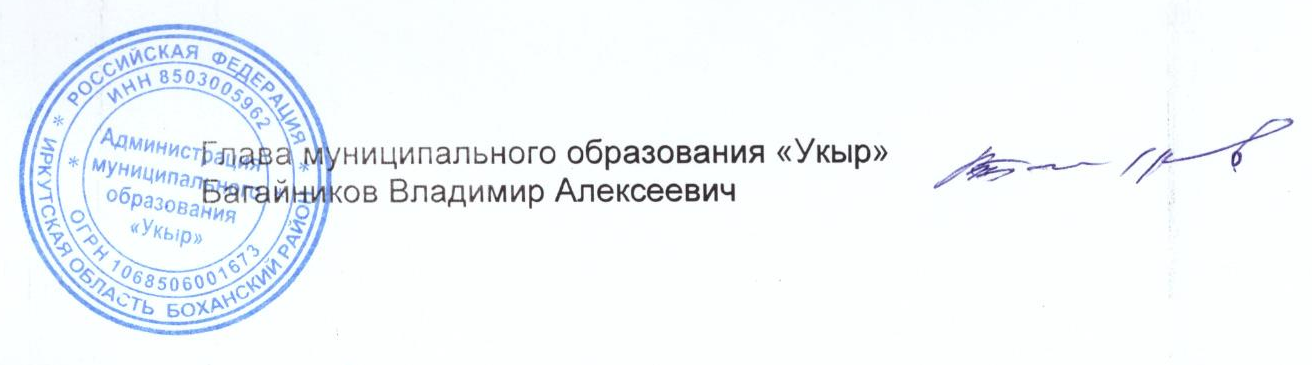 № п/пНаличие приспособленной техники вид марка (МТЗ, АРС)Наличие помещения для размещения техники, принадлежность, адресФ.И.О., адрес места жительства, номер тел. водителя закрепленного за техникой№ п/пНаличие приспособленной техники вид марка (МТЗ, АРС)Ф.И.О., адрес места жительства, номер тел. водителя закрепленного за техникой1МТЗ - 82Личный гаражБагдуев Виктор Васильевич, с.Укыр. ул.Школьная,10 т. 890864732442МТЗ - 82Личный гаражСерёдкин Сергей Валерьевич,д.Петрограновка, ул.Лесная,27 т. 890411102713МТЗ - 82Личный гаражХитуев Сергей Константинович, д.Маньково, ул.Степная,19 т.890414660714МТЗ - 82Личный гаражБагайников Борис Яковлевич, д.Хоргелок, ул.Балтахонова,3А т. 895012012305МТЗ - 82Личный гаражКаланчук Виктор Васильевич, д.Тачигир, ул.Горная,20 т. 89526301776